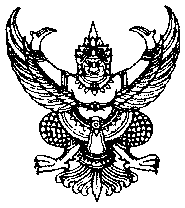 ประกาศองค์การบริหารส่วนตำบลบึงปรือเรื่อง มาตรการส่งเสริมความโปร่งใสในการจัดซื้อจัดจ้าง........................................เพื่อให้การบริหารราชการของ  องค์การบริหารส่วนตำบลบึงปรือ  เป็นไปตามหลักธรรมาภิบาลมีความโปร่งใส ตรวจสอบได้ ตลอดจนสอดคล้องกับยุทธศาสตร์ชาติว่าด้วยการป้องกันและปราบปรามการ ทุจริตและนโยบายของรัฐบาล องค์การบริหารส่วนตำบลบึงปรือ  จึงได้กำหนดมาตรการส่งเสริมความโปร่งใส ในการจัดซื้อจัดจ้าง ดังนี้1.  ให้เจ้าหน้าที่ของ องค์การบริหารส่วนตำบลบึงปรือ  ซึ่งปฏิบัติหน้าที่เกี่ยวกับการจัดซื้อจัดจ้าง ดำเนินการเผยแพร่การจัดซื้อจัดจ้างให้เป็นไปตามพระราชบัญญัติการจัดซื้อจัดจ้างและการบริหารพัสดุ ภาครัฐ พ.ศ. ๒๕๖๐ และระเบียบกระทรวงการคลังว่าด้วยการจัดซื้อจัดจ้างและการบริหารพัสดุภาครัฐ พ.ศ. ๒๕๖๐2.  ให้เจ้าหน้าที่ของ องค์การบริหารส่วนตำบลบึงปรือ  ซึ่งปฏิบัติหน้าที่เกี่ยวกับการจัดซื้อจัด จ้างดำเนินการบันทึกรายละเอียด วิธีการ และขั้นตอนการจัดซื้อจัดจ้างและการบริหารพัสดุภาครัฐ ให้เป็นไป ตามขั้นตอนของระเบียบกระทรวงการคลังว่าด้วยการจัดซื้อจัดจ้างและการบริหารพัสดุภาครัฐ พ.ศ. ๒๕๖๐ โดยดำ เนินการในระบบเครือข่ายสารสนเทศของกรมบัญชีกลางผ่านทางระบบจัดซื้อจัดจ้างภาครัฐด้วย อิเล็กทรอนิกส์ (Electronic Government Procurement e-GP) ตามวิธีการที่กรมบัญชีกลางกำหนดแต่ละ ขั้นตอน ดังนี้     (๑) จัดท าแผนการจัดซื้อจัดจ้าง     (๒) ทำรายงานขอซื้อหรือขอจ้าง     (๓) ดำเนินการจัดหา     (๔) ขออนุมัติสั่งซื้อหรือจ้าง     (๕) การทำสัญญา     (๖) การบริหารสัญญา     (๗) การควบคุมและการจำหน่าย3.  ห้ามมิให้เจ้าหน้าที่ของ องค์การบริหารส่วนตำบลบึงปรือ  ซึ่งปฏิบัติหน้าที่เกี่ยวกับการ จัดซื้อจัดจ้าง เข้าไปมีส่วนได้ส่วนเสียผู้ยื่นข้อเสนอหรือคู่สัญญาของ องค์การบริหารส่วนตำบลบึงปรือ  และให้ คณะกรรมการต่างๆ ที่ได้รับการแต่งตั้งให้มีหน้าที่รับผิดชอบเกี่ยวกับการจัดซื้อจัดจ้างจะต้องให้คำรับรองเป็น หนังสือว่าจะไม่เข้าไปมีส่วนได้ส่วนเสียกับผู้ยื่นข้อเสนอหรือคู่สัญญาของ องค์การบริหารส่วนตำบลบึงปรือ-๒-4.  ห้ามมิให้เจ้าหน้าที่ของ องค์การบริหารส่วนตำบลบึงปรือ  ซึ่งปฏิบัติหน้าที่เกี่ยวกับการ จัดซื้อจัดจ้าง ยอมให้ผู้อื่นอาศัยหน้าที่ของตนหาผลประโยชน์จากการจัดซื้อจัดจ้างกับ องค์การบริหารส่วนตำบลบึงปรือ5.  ให้หัวหน้าหน่วยงาน กำกับ ดูแล การปฏิบัติหน้าที่ของเจ้าหน้าที่ผู้ใต้บังคับบัญชาซึ่ง ปฏิบัติหน้าที่เกี่ยวกับการจัดซื้อจัดจัดจ้างให้เป็นไปด้วยความเรียบร้อย กรณีปล่อยปละละเลยให้ถือเป็น ความผิดทางวินัยจึงประกาศให้ทราบและถือปฏิบัติโดยทั่วกันประกาศ ณ วันที่  ๑  เดือน มีนาคม  พ.ศ. ๒๕๖๒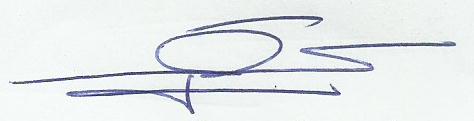 (นายศุภโชค  ภูมิโคกรักษ์)  นายกองค์การบริหารส่วนตำบลบึงปรือ